Nom de l’élève : …………………………………………………….Classe : ………………………………………………………………Baccalauréat professionnelÉpreuve obligatoire de langue vivante étrangère Évaluation en contrôle en cours de formation(CCF)ALLEMAND - LVASituation A : épreuve écrite commune en trois partiesDurée : 1 heureL’ensemble du sujet comporte trois parties :Partie 1 : Compréhension de l’oralPartie 2 : Compréhension de l’écritPartie 3 : Expression écriteVous disposez d’une heure pour traiter les trois parties. L’épreuve débute par l’écoute ou le visionnage du document audio ou vidéo. Après la dernière écoute du document audio ou vidéo, vous organiserez votre temps comme vous le souhaitez pour traiter l’ensemble des trois parties.L’usage de calculatrice, dictionnaire, appareil connecté est interditPARTIE 1 : COMPRÉHENSION DE L’ORAL Titre du document : Traumberuf: TagesvaterSource du document : FFH.de, 04.02.2022Consigne : Vous allez entendre trois fois le document de la partie 1 (compréhension de l’oral). Les écoutes seront espacées d’une minute. Vous pouvez prendre des notes pendant les écoutesAprès la troisième écoute / diffusion, vous rendrez compte librement, en français, de ce que vous avez compris du document.Compte rendu :--------------------------------------------------------------------------------------------------------------------------------------------------------------------------------------------------------------------------------------------------------------------------------------------------------------------------------------------------------------------------------------------------------------------------------------------------------------------------------------------------------------------------------------------------------------------------------------------------------------------------------------------------------------------------------------------------------------------------------------------------------------------------------------------------------------------------------------------------------------------------------------------------------------------------------------------------------------------------------------------------------------------------------------------------------------------------------------------------------------------------------------------------------------------------------------------------------------------------------------------------------------------------------------------------------------------------------------------------------------------------------------------------------------------------------------------------------------------------------------------------------------------------------------------------------------------------------------------------------------------------------------------------------------------------------------------------------------------------------------------------------------------------------------------------------------------------------------------------------------------------------------------PARTIE 2 : COMPRÉHENSION DE L’ÉCRITConsigne : 
Après avoir pris connaissance du document ci-dessous, vous rendrez compte librement, en français, de ce que vous avez compris.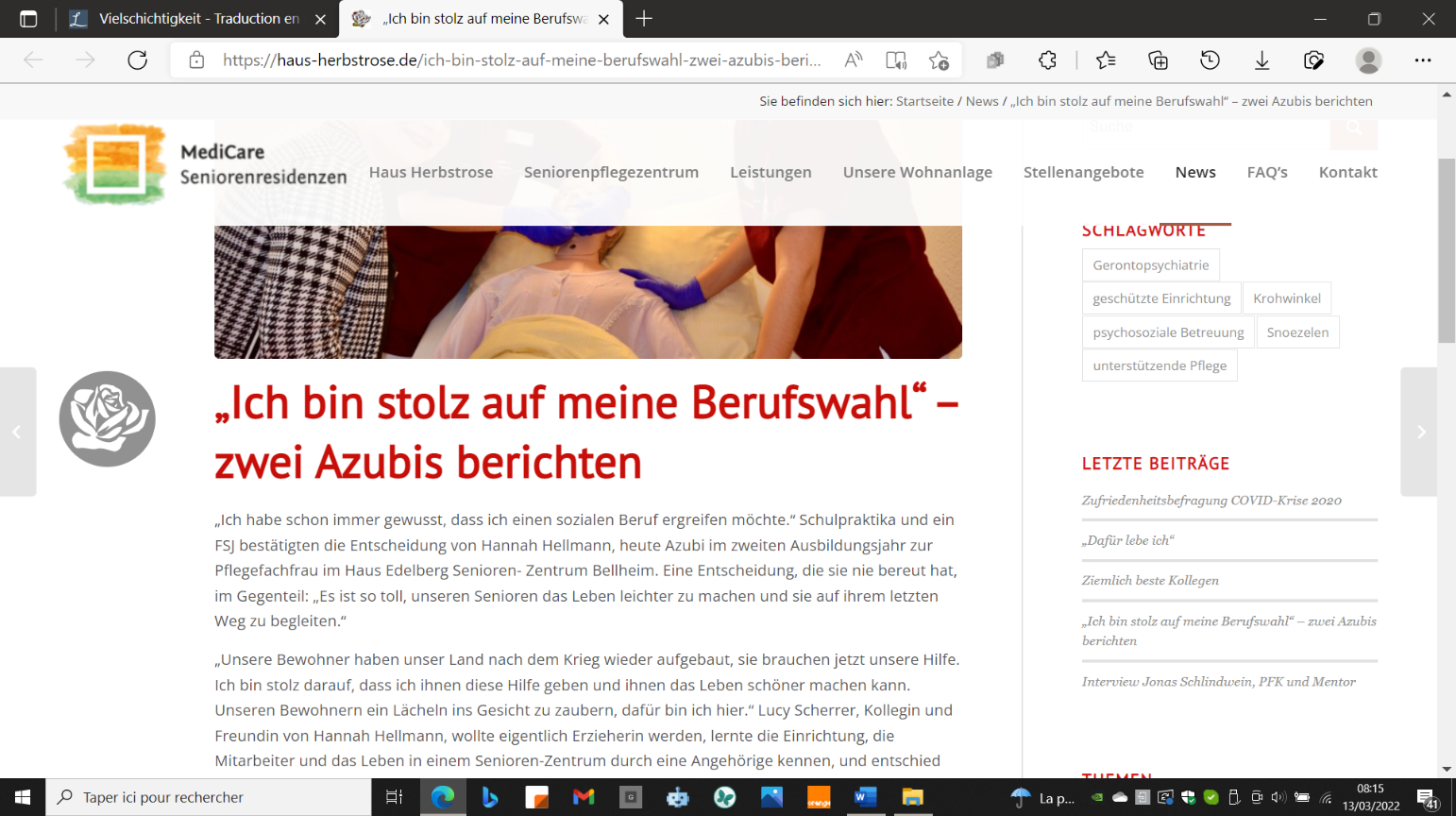 „Ich bin stolz auf meine Berufswahl“ – zwei Azubis berichten„Ich habe schon immer gewusst, dass ich einen sozialen Beruf ergreifen möchte.“ Schulpraktika und ein FSJ(1)  bestätigten die Entscheidung von Hannah Hellmann, heute Azubi im zweiten Ausbildungsjahr zur Pflegefachfrau(2)   im Haus Edelberg Senioren-Zentrum Bellheim. Eine Entscheidung, die sie nie bereut hat, im Gegenteil: „Es ist so toll, unseren Senioren das Leben leichter zu machen und sie auf ihrem letzten Weg zu begleiten.“„Unsere Bewohner haben unser Land nach dem Krieg wieder aufgebaut, sie brauchen jetzt unsere Hilfe. Ich bin stolz darauf, dass ich ihnen diese Hilfe geben und ihnen das Leben schöner machen kann. […]“ 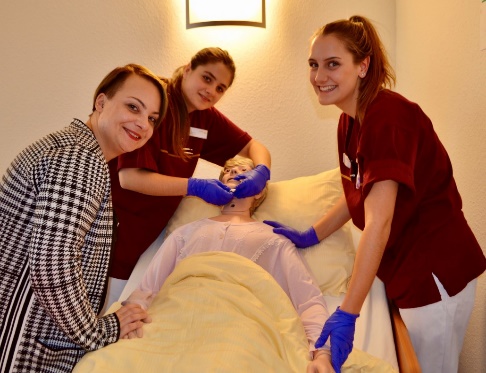 Lucy Scherrer, Kollegin und Freundin von Hannah Hellmann, wollte eigentlich Erzieherin werden, lernte die Einrichtung, die Mitarbeiter und das Leben in einem Senioren-Zentrum durch eine Angehörige kennen, und entschied sich schlussendlich doch anders. Die Abwechslung(3)  , die vielen unterschiedlichen Menschen, mit denen sie in diesem Beruf zu tun haben – all das schätzen die beiden ganz besonders an ihrer Arbeit. Source : https://haus-herbstrose.de/ich-bin-stolz-auf-meine-berufswahl-zwei-azubis-berichten/* Aides lexicales :   (1) FSJ (Freiwilliges Soziales Jahr) : Année de service civique   (2)  die Pflegefachfrau : l’infirmière     (3)  die Abwechslung : la variété, la diversitéCompte rendu :-----------------------------------------------------------------------------------------------------------------------------------------------------------------------------------------------------------------------------------------------------------------------------------------------------------------------------------------------------------------------------------------------------------------------------------------------------------------------------------------------------------------------------------------------------------------------------------------------------------------------------------------------------------------------------------------------------------------------------------------------------------------------------------------------------------------------------------------------------------------------------------------------------------------------------------------------------------------------------------------------------------------------------------------------------------------------------------------------------------------------------------------------------------------------------------------------------------------------------------------------------------------------------------------------------------------------------------------------------------------------------------------------------------------------------------------------------------------------------------------------------------------------------------------------------------------------------------------------------------------------------------------------------------------------------------------------------------------------------------------------------------------------------------------------------------------------------------------------------------------------------------------------------------------------------------------------------------------------------------------------------------------------------------------------------------------------------------------------------------------------------------------------------------------------------------------------------------------------------------------------------------------------------------------------PARTIE 3 : EXPRESSION ÉCRITEConsigne : Vous traiterez en allemand l’un des deux sujets suivants, au choix. (environ 100 à 120 mots minimum)OU 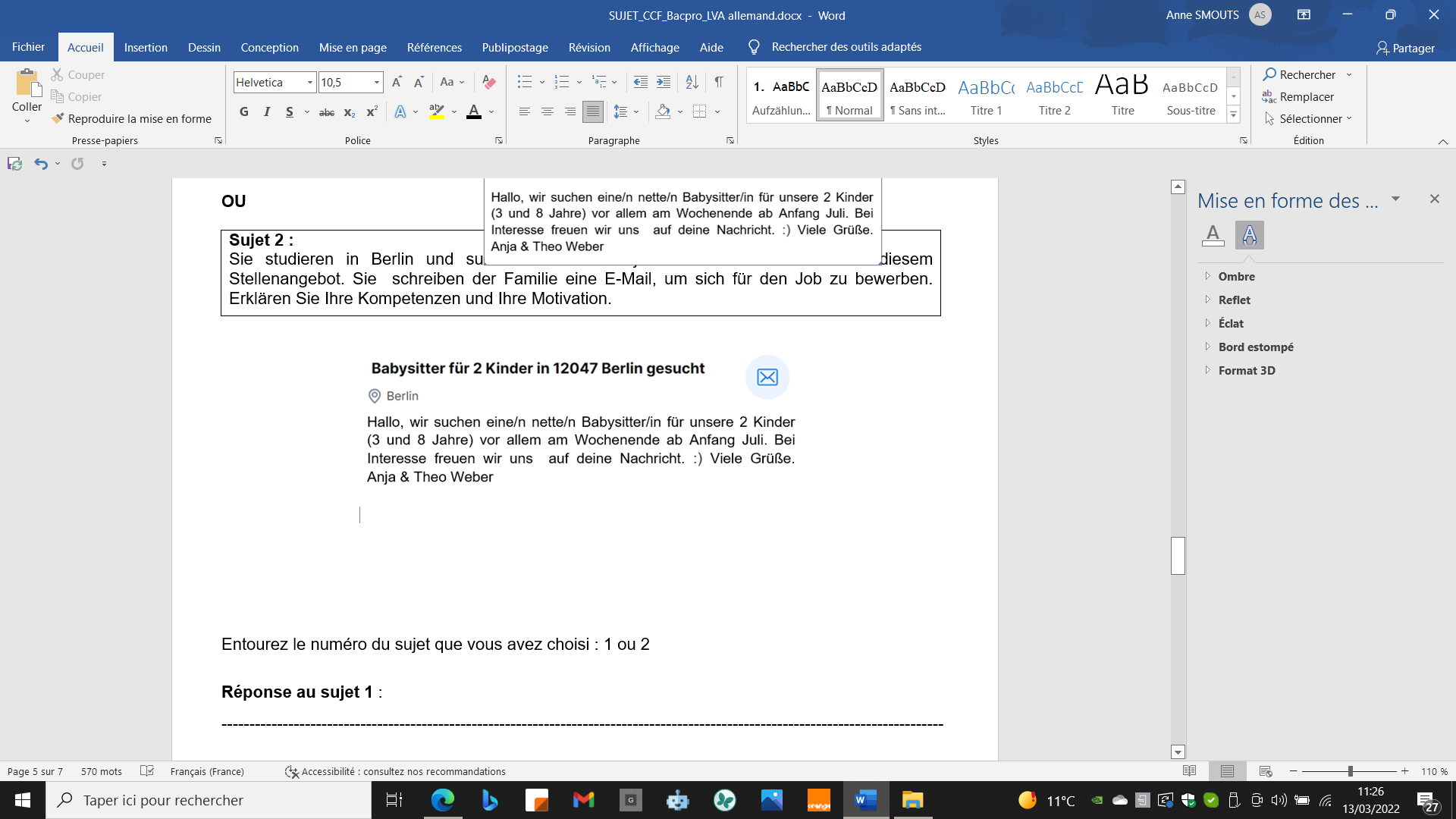 Entourez le numéro du sujet que vous avez choisi : 1 ou 2 -------------------------------------------------------------------------------------------------------------------------------------------------------------------------------------------------------------------------------------------------------------------------------------------------------------------------------------------------------------------------------------------------------------------------------------------------------------------------------------------------------------------------------------------------------------------------------------------------------------------------------------------------------------------------------------------------------------------------------------------------------------------------------------------------------------------------------------------------------------------------------------------------------------------------------------------------------------------------------------------------------------------------------------------------------------------------------------------------------------------------------------------------------------------------------------------------------------------------------------------------------------------------------------------------------------------------------------------------------------------------------------------------------------------------------------------------------------------------------------------------------------------------------------------------------------------------------------------------------------------------------------------------------------------------------------------------------------------------------------------------------------------------------------------------------------------------------------------------------------------------------------------Sujet 1:Viele junge Leute möchten nach dem Abitur ins Ausland gehen. Ist Reisen auch attraktiv und wichtig für Sie? Ja oder nein? Warum? Erklären Sie.Sujet 2:Sie studieren in Berlin und suchen einen Nebenjob. Sie haben Interesse an diesem Stellenangebot. Sie bewerben sich für den Job per E-Mail.